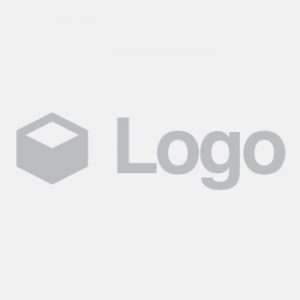 Bill to:Notes:INVOICE NUMBERAUD-0001ISSUE DATEDUE DATECURRENCYAMOUNT DUEDescriptionQTY/HRUnit CostTaxAmountOperational audits1$0$0$0Financial audits1$0$0$0Advisory and consulting engagements1$0$0$0Investigations1$0$0$0Information systems audits1$0$0$0Compliance audits1$0$0$0Tax audit1$0$0$0Subtotal$0Discount$0Tax total$0AMOUNT DUE$0